Evonik Technology & Infrastructure GmbHRellinghauser Straße 1-1145128 EssenTelefon	+49 201 177-01Telefax	+49 201 177-3475www.evonik.deAufsichtsratThomas Wessel, VorsitzenderGeschäftsführungGregor Hetzke, VorsitzenderDr. Clemens Herberg, Stefan BehrensSitz der Gesellschaft ist EssenRegistergerichtAmtsgericht EssenHandelsregister  B 25884UST-IdNr: DE297562807Freie Ausbildungsstellen im Industriepark Wolfgang – Bewerbungsphase startet am 1. JuniBewerbungen über das Online-Portal www.evonik.de/ausbildung ab 1. Juni möglichEinstellungstests beginnen bereits Mitte JuniNoch einzelne freie Stellen für Ausbildungsstart 2018 Hanau. Zahlreiche Ausbildungsstellen warten im Industriepark Wolfgang auch 2019 wieder auf motivierte und interessierte Jugendliche. Wer im kommenden Jahr eine Ausbildung anstrebt, kann sich ab dem 1. Juni bewerben.Offene Stellen gibt es zum Beispiel in den Berufen Chemikant/in oder Chemielaborant/in. Auch in dem dualen Studiengang „Informatik – Cyber Security“, den Evonik in Kooperation mit der Dualen Hochschule Baden-Württemberg Mannheim (DHBW) erstmalig anbietet, wird es in Hanau freie Stellen geben.Bereits im Sommer beginnen bei Evonik und Umicore im Industriepark Wolfgang die Einstellungstests. Die Ausbildungsabteilung empfiehlt deshalb eine frühzeitige Online-Bewerbung über das Karriere-Portal www.evonik.de/ausbildung.Alle Ausbildungsstellen im Industriepark Wolfgang sind dort ab dem 1. Juni online ausgeschrieben. Interessierte Jugendliche können ihre Unterlagen mit dem Halbjahreszeugnis 2017/2018 und, falls schon vorhanden, dem Sommerzeugnis online einreichen. Die Bewerbung kann nach dem Hochladen jederzeit aktualisiert werden. Ein Anleitungsvideo und weitere Informationen zum Bewerbungsprozess führen in einfachen Schritten durch den Bewerbungsvorgang. Ausbildungsstart ist der 1. September 2019.Die folgenden Studiengänge und Ausbildungsberufe sind auch für den Ausbildungsstart 2018 noch nicht vollständig besetzt:Bachelor of Science (DH)-International Management for Business and IT Bachelor of Arts (DH)-Spedition, Transport und Logistik Koch/KöchinAlle Informationen und die Möglichkeit zur Bewerbung finden Sie ebenfalls online unter www.evonik.de/ausbildung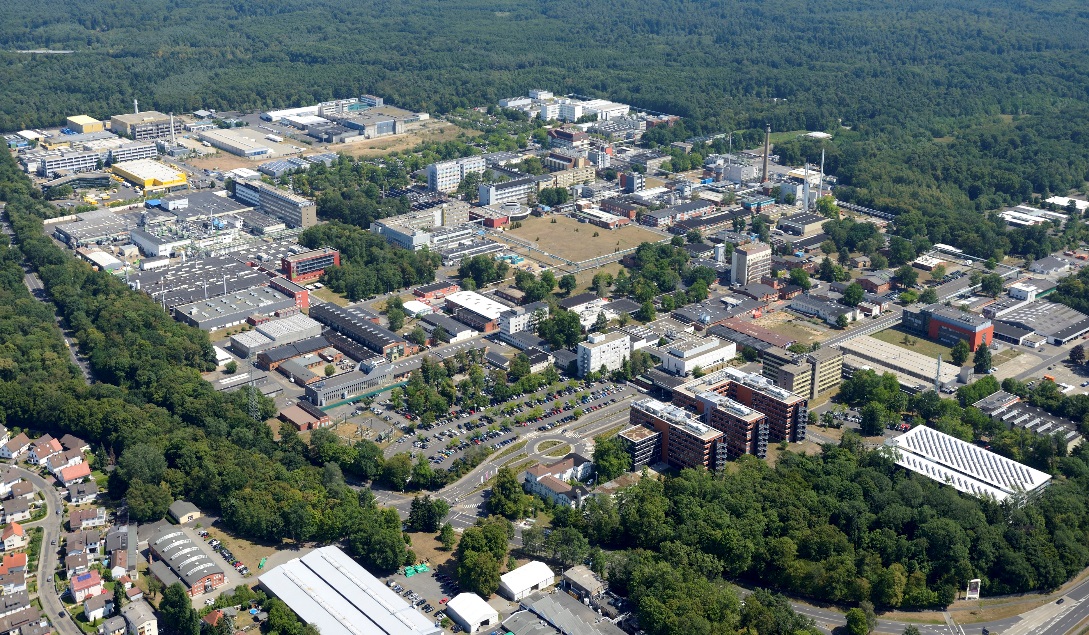 Bildunterschrift: Ab dem 1. Juni sind Online-Bewerbungen für das Ausbildungsjahr 2019 möglich. (Foto: Evonik)Informationen zum KonzernEvonik ist eines der weltweit führenden Unternehmen der Spezialchemie. Der Fokus auf attraktive Geschäfte der Spezialchemie, kundennahe Innovationskraft und eine vertrauensvolle und ergebnisorientierte Unternehmenskultur stehen im Mittelpunkt der Unternehmensstrategie. Sie sind die Hebel für profitables Wachstum und eine nachhaltige Steigerung des Unternehmenswerts. Evonik ist mit mehr als 36.000 Mitarbeitern in über 100 Ländern der Welt aktiv und profitiert besonders von seiner Kundennähe und seinen führenden Marktpositionen. Im Geschäftsjahr 2017 erwirtschaftete das Unternehmen bei einem Umsatz von 14,4 Mrd. Euro einen Gewinn (bereinigtes EBITDA) von 2,36 Mrd. Euro. Rechtlicher HinweisSoweit wir in dieser Pressemitteilung Prognosen oder Erwartungen äußern oder unsere Aussagen die Zukunft betreffen, können diese Prognosen oder Erwartungen der Aussagen mit bekannten oder unbekannten Risiken und Ungewissheit verbunden sein. Die tatsächlichen Ergebnisse oder Entwicklungen können je nach Veränderung der Rahmenbedingungen abweichen. Weder Evonik Industries AG noch mit ihr verbundene Unternehmen übernehmen eine Verpflichtung, in dieser Mitteilung enthaltene Prognosen, Erwartungen oder Aussagen zu aktualisieren.29. Mai 2018Stefan KnichelStandortkommunikationTelefon +49 201 177-6386Telefax +49 201 177-76386stefan.knichel@evonik.com